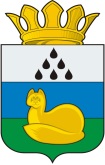 ПРЕДСЕДАТЕЛЬ ДУМЫ УВАТСКОГО МУНИЦИПАЛЬНОГО РАЙОНА ПОСТАНОВЛЕНИЕ23 октября 2015 г.		№ 14                                                 с. УватОб утверждении Положения о муниципальной службе в Думе Уватского муниципального района(в редакции постановления Председателя Думы Уватского муниципального района от 28.04.2017 №9, от 18.10.2021 №12, от 14.04.2022 №9)В соответствии с Федеральным законом от 02.03.2007 №25-ФЗ                       «О муниципальной службе в Российской Федерации», Законом Тюменской области от 05.07.2007 №10 «О муниципальной службе в Тюменской области», статьями 39, 40 Устава Уватского муниципального района:Утвердить Положение о муниципальной службе в Думе Уватского муниципального района согласно приложению.Признать утратившими силу постановления Председателя Думы Уватского муниципального района от 02.04.2013 №8 «Об утверждении Положения о муниципальной службе в Думе Уватского муниципального района», от 30.10.2013 №17 «О внесении изменений в постановление Председателя Думы Уватского муниципального района  от 02.04.2013 №8 «Об утверждении Положения о муниципальной службе в Думе Уватского муниципального района»», от 09.10.2014 №14 «О внесении изменений в постановление Председателя Думы Уватского муниципального района  от 02.04.2013 №8 «Об утверждении Положения о муниципальной службе в Думе Уватского муниципального района»».Настоящее постановление подлежит обнародованию путем размещения на информационных стендах в местах, установленных  Думой Уватского муниципального района.   Настоящее постановление вступает в силу со дня его обнародования.Контроль за исполнением настоящего постановления возложить на Советника председателя Думы Уватского муниципального района.Ю.О.СвяцкевичПриложениек постановлениюПредседателя Думы Уватскогомуниципального районаот 23 октября 2015 г.  № 14ПОЛОЖЕНИЕО МУНИЦИПАЛЬНОЙ СЛУЖБЕ В ДУМЕ УВАТСКОГО МУНИЦИПАЛЬНОГО РАЙОНАОбщие положенияНастоящее Положение регулирует отдельные вопросы организации и прохождения муниципальной службы в Думе Уватского муниципального района в пределах компетенции органов местного самоуправления в области муниципальной службы, установленной Федеральным законом от 02.03.2007 №25-ФЗ "О муниципальной службе в Российской Федерации" (далее - Федеральный закон), Законом Тюменской области от 05.07.2007 №10 "О муниципальной службе в Тюменской области", Уставом Уватского муниципального района.2. Основные права и обязанности муниципальных служащих определены действующими федеральным и региональным законодательством, иными нормативными правовыми актами Российской Федерации, Тюменской области, муниципальными правовыми актами Председателя Думы Уватского муниципального района о муниципальной службе, противодействии коррупции (раздел 1 в редакции постановления Председателя Думы Уватского муниципального района от 18.10.2021 №12)Перечень должностей муниципальной службы(раздел 2 в редакции постановления Председателя Думы Уватского муниципального района от 14.04.2022 №9)Ведущие должности муниципальной службы:       Советник председателя Думы;        Начальник отдела (на правах структурного подразделения).Старшие должности муниципальной службы:       Главный специалист.Квалификационные требования для замещения 
должностей муниципальной службы3.1. Квалификационные требования к уровню профессионального образования, стажу муниципальной службы или стажу работы по специальности, направлению подготовки:а) для ведущих должностей муниципальной службы:- высшее образование и не менее двух лет стажа муниципальной службы или не менее трех лет стажа работы по специальности, направлению подготовки;б) для старших должностей муниципальной службы:- высшее образование без предъявления требований к стажу (опыту) работы.3.2. Для лиц, имеющих дипломы специалиста или магистра с отличием, в течение  трех лет со дня выдачи диплома устанавливаются квалификационные требования к стажу муниципальной службы или стажу работы по специальности, направлению подготовки для замещения ведущих должностей муниципальной службы – не менее одного года стажа муниципальной службы или стажа работы по специальности, направлению подготовки.3.3. Квалификационные требования к знаниям и умениям, которые необходимы для исполнения должностных обязанностей, устанавливаются в зависимости от области и вида профессиональной служебной деятельности муниципального служащего его должностной инструкцией. Должностной инструкцией муниципального служащего могут также предусматриваться квалификационные требования к специальности, направлению подготовки.(раздел 3 в редакции постановления Председателя Думы Уватского муниципального района от 28.04.2017 №9)Квалификационный экзамен муниципальных служащих4.1. Квалификационный экзамен - проводимая конкурсной или аттестационной комиссией (далее - комиссия) проверка соответствия уровня профессиональной подготовки муниципального служащего, замещающего должность муниципальной службы на определенный срок полномочий, за исключением муниципальных служащих, замещающих высшие должности муниципальной службы квалификационным требованиям для замещения должности муниципальной службы (уровня знаний и умений).(в редакции постановления Председателя Думы Уватского муниципального района от 18.10.2021 №12)4.2. Проведение квалификационного экзамена муниципальных служащих осуществляет комиссия.4.3. Порядок работы комиссии устанавливается в соответствии с порядком работы, предусмотренным для аттестационной или конкурсной комиссии.4.4. Квалификационный экзамен проводится при решении вопроса о присвоении классного чина муниципальной службы по инициативе муниципального служащего.4.5. Квалификационный экзамен проводится не позднее чем через три месяца после дня подачи муниципальным служащим письменного заявления о присвоении ему классного чина муниципальной службы.4.6. Квалификационный экзамен проводится:а) при решении вопроса о присвоении муниципальному служащему, не имеющему классного чина муниципальной службы Российской Федерации (далее - классный чин), первого классного чина по замещаемой должности муниципальной службы;б) при решении вопроса о присвоении муниципальному служащему очередного классного чина по замещаемой должности муниципальной службы, который присваивается муниципальному служащему по истечении срока, установленного для прохождения муниципальной службы в предыдущем классном чине, и при условии, что он замещает должность муниципальной службы, для которой предусмотрен классный чин, равный или более высокий, чем классный чин, присваиваемый муниципальному служащему;в) при решении вопроса о присвоении муниципальному служащему классного чина после назначения его на более высокую должность муниципальной службы, если для этой должности предусмотрен более высокий классный чин, чем тот, который имеет муниципальный служащий.4.7. В случаях, предусмотренных «а» и «в» пункта 4.6 настоящего Положения, квалификационный экзамен проводится после успешного завершения испытания, а если испытание муниципальному служащему не устанавливалось, то не ранее чем через три месяца после назначения муниципального служащего на должность муниципальной службы.4.8. В решении о проведении квалификационного экзамена указываются:а) дата и время проведения квалификационного экзамена;б) список муниципальных служащих, которые должны сдавать квалификационный экзамен;в) перечень документов, необходимых для проведения квалификационного экзамена.4.9. Решение о предстоящей сдаче квалификационного экзамена доводится до сведения муниципального служащего не позднее чем за месяц до его проведения.4.10. Не позднее, чем за месяц до проведения квалификационного экзамена непосредственный руководитель муниципального служащего направляет в комиссию отзыв об уровне знаний и умений и о возможности присвоения ему классного чина.(в редакции постановления Председателя Думы Уватского муниципального района от 18.10.2021 №12)4.11.  Муниципальный служащий должен быть ознакомлен с отзывом не менее чем за две недели до проведения квалификационного экзамена. Муниципальный служащий вправе представить в комиссию заявление о своем несогласии с указанным отзывом.4.12. При проведении квалификационного экзамена комиссия оценивает знания и умения муниципальных служащих в соответствии с требованиями должностных инструкций муниципальных служащих, сложностью и ответственностью работы, выполняемой муниципальными служащими.(в редакции постановления Председателя Думы Уватского муниципального района от 18.10.2021 №12)4.13. Квалификационный экзамен проводится на основе экзаменационных процедур с использованием не противоречащих федеральным законам и другим нормативным правовым актам Российской Федерации методов оценки профессиональных качеств муниципальных служащих, включая индивидуальное собеседование и тестирование по вопросам, связанным с выполнением должностных обязанностей по замещаемой должности муниципальной службы.4.14. Решение о результате квалификационного экзамена выносится комиссией в отсутствие муниципального служащего и его непосредственного руководителя открытым голосованием простым большинством голосов присутствующих на заседании членов комиссии. При равенстве голосов муниципальный служащий признается сдавшим квалификационный экзамен.4.15. По результатам квалификационного экзамена в отношении муниципального служащего комиссией выносится одно из следующих решений:а) признать, что муниципальный служащий сдал квалификационный экзамен, и рекомендовать его для присвоения классного чина;б) признать, что муниципальный служащий не сдал квалификационный экзамен.4.16. Результат квалификационного экзамена заносится в экзаменационный лист муниципального служащего, составленный по форме согласно приложению № 1 к настоящему Положению.4.17. Экзаменационный лист подписывается председателем, заместителем председателя, секретарем и всеми присутствующими на экзамене членами комиссии, муниципальный служащий знакомится с ним под роспись.4.18. На основании результатов квалификационного экзамена представитель нанимателя принимает решение в установленном действующим законодательством порядке о присвоении классного чина муниципальному служащему.4.19. Копия правового акта о присвоении классного чина, экзаменационный лист и отзыв об уровне знаний и умений и о возможности присвоения ему классного чина на муниципального служащего хранятся в личном деле муниципального служащего. Запись о присвоении классного чина вносится в трудовую книжку муниципального служащего.(в редакции постановления Председателя Думы Уватского муниципального района от 18.10.2021 №12)4.20. Муниципальный служащий, не сдавший квалификационный экзамен, может выступить с инициативой о проведении повторного квалификационного экзамена не ранее чем через шесть месяцев после проведения данного экзамена.4.21. Споры по вопросам, связанным с проведением квалификационного экзамена, рассматриваются в порядке, предусмотренном действующим законодательством.5. Аттестация муниципальных служащих	5.1. Аттестация муниципального служащего (далее - аттестация) - оценка уровня профессиональной подготовки и соответствия муниципального служащего замещаемой должности муниципальной службы.	5.2. Аттестации подлежат муниципальные служащие, замещающие должности муниципальной службы, предусмотренные реестром муниципальных должностей муниципальной службы в Тюменской области.	5.3. Аттестация муниципальных служащих основывается на принципах:- законности;- объективности;- гласности;- обязательности прохождения аттестации;- периодичности прохождения аттестации.5.4. Аттестация муниципального служащего проводится один раз в три года.5.5. Аттестация призвана способствовать:1) формированию кадрового состава муниципальной службы в органах местного самоуправления;2) повышению профессионального уровня муниципальных служащих.5.6. Аттестации не подлежат муниципальные служащие:а) замещающие должности муниципальной службы менее одного года;б) достигшие возраста 60 лет;в) беременные женщины;г) находящиеся в отпуске по беременности и родам или в отпуске по уходу за ребенком до достижения им возраста трех лет. Аттестация указанных муниципальных служащих возможна не ранее чем через один год после выхода из отпуска;д) замещающие должности муниципальной службы на основании срочного трудового договора (контракта).5.7. Аттестацию муниципальных служащих осуществляет аттестационная комиссия.5.8. Аттестационная комиссия состоит из председателя, заместителя председателя, секретаря и членов комиссии. Количественный и персональный составы аттестационной комиссии, права и обязанности председателя комиссии, заместителя председателя, секретаря и членов комиссии, порядок ее работы утверждаются Председателем районной Думы. Изменения в состав аттестационной комиссии вносятся только Председателем районной Думы.5.9. В состав аттестационной комиссии включаются представитель нанимателя (работодатель) и (или) уполномоченные им муниципальные служащие, а также представители научных и образовательных организаций, других организаций, приглашаемые районной Думой по запросу представителя нанимателя в качестве независимых экспертов-специалистов по вопросам, связанным с муниципальной службой, без указания персональных данных экспертов.Число независимых экспертов должно составлять не менее одной четверти от общего числа членов аттестационной комиссии.5.10. Состав аттестационной комиссии формируется таким образом, чтобы была исключена возможность возникновения конфликта интересов, которые могли бы повлиять на принимаемые аттестационной комиссией решения.5.11. В зависимости от специфики должностных обязанностей и количества аттестуемых допускается образование нескольких аттестационных комиссий.5.12. Список лиц, подлежащих аттестации, график и форма проведения аттестации утверждаются представителем нанимателя (работодателем) и доводятся до сведения каждого аттестуемого муниципального служащего не позднее чем за два месяца до начала их аттестации. Аттестация может проводиться в форме тестирования, собеседования, разбора конкретных ситуаций и иных формах, в ходе которых выявляются знание муниципальным служащим действующего законодательства, научных рекомендаций и передового опыта в сфере его деятельности, специальные знания по профилю деятельности.5.13. В графике указываются:а) наименование органа, подразделения, в котором проводится аттестация;б) дата и время проведения аттестации;в) фамилия, имя, отчество и должность аттестуемых муниципальных служащих;г) дата представления в аттестационную комиссию необходимых документов с указанием должностей и фамилий работников, ответственных за их подготовку.5.14. Не позднее чем за месяц до проведения аттестации муниципального служащего его непосредственный руководитель представляет в аттестационную комиссию отзыв, в котором отражается мотивированная оценка профессиональных, личностных качеств и результатов служебной деятельности муниципального служащего по форме согласно приложению № 2 к настоящему Положению и должностную инструкцию, определяющую должностные обязанности муниципального служащего.5.15. При каждой последующей аттестации в аттестационную комиссию представляются также аттестационные листы с данными предыдущих аттестаций.5.16. Аттестационная комиссия не менее чем за две недели до начала аттестации должна ознакомить каждого аттестуемого муниципального служащего с представленным отзывом о его служебной деятельности.5.17. Аттестуемый муниципальный служащий вправе представить в аттестационную комиссию дополнительные сведения о служебной деятельности за предыдущий период, а также заявление о своем несогласии с представленным отзывом.5.18. Если муниципальный служащий, по уважительным причинам не имеющий возможности присутствовать на заседании аттестационной комиссии, согласен на проведение аттестации в его отсутствие, он в письменном виде уведомляет об этом аттестационную комиссию.5.19. Заседание аттестационной комиссии созывается председателем комиссии и считается правомочным, если на нем присутствуют не менее двух третей от общего числа членов аттестационной комиссии.5.20. Аттестация проводится в присутствии аттестуемого муниципального служащего. В случае неявки муниципального служащего на заседание аттестационной комиссии более 3 раз без уважительной причины, а также в случае, предусмотренном пунктом 5.18, аттестация муниципального служащего проводится в отсутствие аттестуемого.5.21. Аттестация муниципального служащего начинается с доклада председательствующего или одного из членов комиссии, изучившего представленные документы и материалы.5.22. Аттестационная комиссия рассматривает представленные документы, заслушивает сообщения муниципального служащего, а при необходимости - его непосредственного руководителя и других лиц, приглашенных на заседание аттестационной комиссии.5.23. Аттестационная комиссия в целях объективного проведения аттестации после рассмотрения представленных муниципальным служащим дополнительных сведений о его служебной деятельности за предшествующий период и его заявления о несогласии с представленным отзывом переносит аттестацию на очередное заседание комиссии.5.24. В случае проведения аттестации в отсутствие аттестуемого аттестационная комиссия рассматривает представленные документы и в обязательном порядке заслушивает непосредственного руководителя аттестуемого муниципального служащего.5.25. Обсуждение профессиональных и личных качеств муниципального служащего применительно к его должностным обязанностям и полномочиям должно быть объективным и доброжелательным.5.26. При принятии решения аттестационной комиссией учитываются квалификационные требования для замещения должности муниципальной службы, степень участия муниципального служащего в решении задач, поставленных перед Думой Уватского муниципального района, сложность выполняемой им работы, ее результативность, дополнительное профессиональное образование, а также в отношении соответствующей группы должностей - организаторские способности муниципального служащего.(п.5.26. в редакции постановления Председателя Думы Уватского муниципального района от 28.04.2017 №9)5.27. Решение аттестационной комиссии, а также рекомендации аттестационной комиссии принимаются в отсутствие аттестуемого и его непосредственного руководителя, открытым или тайным голосованием простым большинством голосов присутствующих на заседании членов аттестационной комиссии.5.28. При равенстве голосов муниципальный служащий признается соответствующим замещаемой должности.5.29. На период аттестации муниципального служащего, являющегося членом аттестационной комиссии, его членство в этой комиссии приостанавливается.5.30. По итогам аттестации аттестационная комиссия принимает в отношении муниципального служащего одно из следующих решений:а) соответствует замещаемой должности муниципальной службы;б) не соответствует замещаемой должности муниципальной службы;в) соответствует замещаемой должности муниципальной службы и рекомендуется к включению в установленном порядке в кадровый резерв для замещения вакантной должности муниципальной службы в порядке должностного роста;г) соответствует замещаемой должности муниципальной службы при условии получения дополнительного профессионального образования.5.31. Аттестационная комиссия по результатам аттестации вправе внести на рассмотрение представителя нанимателя (работодателя) мотивированные рекомендации о поощрении отдельных муниципальных служащих за достигнутые ими успехи в работе, в том числе о повышении муниципального служащего в должности, а в случае необходимости рекомендации об улучшении деятельности аттестуемых муниципальных служащих.5.32. Результаты аттестации заносятся в аттестационный лист (приложение № 3 к настоящему Положению). Аттестационный лист подписывается председателем, заместителем председателя, секретарем и членами аттестационной комиссии, присутствовавшими на заседании и принимавшими участие в голосовании. Особое мнение членов комиссии является неотъемлемой частью аттестационного листа.5.33. С аттестационным листом муниципальный служащий знакомится под личную подпись.5.34. Аттестационный лист муниципального служащего, прошедшего аттестацию, и отзыв на него хранятся в личном деле муниципального служащего.5.35. Заседание аттестационной комиссии оформляется протоколом, в котором отражается ход ее работы и принятые решения. Протокол подписывается председательствующим и секретарем комиссии. К протоколу прикладываются все материалы, представленные на аттестацию. Другие документы по результатам аттестации не оформляются.5.36. Материалы аттестации согласно настоящему Положению представляются представителю нанимателя (работодателю) не позднее чем через неделю после ее проведения.5.37. Представитель нанимателя (работодатель) на основании решения аттестационной комиссии о соответствии муниципального служащего замещаемой должности и с учетом ее рекомендаций принимает решение о поощрении отдельных муниципальных служащих за достигнутые ими успехи в работе.5.38. Представитель нанимателя (работодатель) на основании решения аттестационной комиссии о несоответствии муниципального служащего замещаемой должности принимает решение в срок не более одного месяца со дня аттестации о понижении муниципального служащего в должности с его согласия.5.39. В случае несогласия муниципального служащего с понижением в должности или невозможности перевода с его согласия на другую должность муниципальной службы представитель нанимателя (работодатель) может в срок не более одного месяца со дня аттестации уволить его с муниципальной службы в связи с несоответствием замещаемой должности вследствие недостаточной квалификации, подтвержденной результатами аттестации. По истечении указанного срока увольнение муниципального служащего или понижение его в должности по результатам данной аттестации не допускается.5.40. После проведения аттестации председатель аттестационной комиссии подводит итоги аттестации, обобщает вынесенные комиссией рекомендации и предложения муниципальных служащих, составляет отчет о работе аттестационной комиссии.6.  Исключен. - Постановление Председателя Думы Уватского муниципального района от 28.04.2017 №97. Поощрения муниципального служащего7.1. За успешное и добросовестное исполнение муниципальным служащим должностных обязанностей, продолжительную и безупречную службу, выполнение заданий особой важности и сложности устанавливаются следующие виды поощрения:1) объявление благодарности;2) награждение ценным подарком;3) награждение почетными наградами и присвоение почетных званий, в случае установления муниципальным правовым актом;4) представление к наградам Российской Федерации и Тюменской области.7.2. Поощрения в отношении муниципального служащего применяются по инициативе Председателя Думы Уватского муниципального района.Порядок применения поощрения регулируется федеральными и областными законами, муниципальными правовыми актами в соответствии с видом поощрения. 8. Реестр муниципальных служащих8.1. В Думе Уватского муниципального района ведется реестр муниципальных служащих (далее – Реестр). 8.2. Ведение Реестра осуществляется специалистом, ответственным за кадровое обеспечение в Думе Уватского муниципального района.2. Ведение Реестра включает в себя:1) ввод новых данных в Реестр и корректировку имеющихся;2) архивирование данных, удаляемых из Реестра;3) формирование выписок из Реестра в соответствии с запросами лиц и организаций, имеющих право запрашивать соответствующую информацию.8.3. Реестр содержит персонифицированные данные о муниципальных служащих, составленные на основе их личных дел и сохраняемые в компьютерной базе данных, с обеспечением защиты от несанкционированного доступа и копирования в соответствии с действующим законодательством.8.4. Реестр составляется по форме согласно приложению № 4 к настоящему Положению. Реестр состоит из следующих разделов по группам должностей муниципальной службы:1) ведущие должности муниципальной службы;2) старшие должности муниципальной службы.8.5. Сведения о муниципальных служащих вносятся в Реестр не позднее семи дней со дня издания правового акта о назначении на должность муниципальной службы или изменения сведений, указанных в приложении           № 4 к настоящему Положению.8.6. Исключение сведений о муниципальных служащих из Реестра осуществляется в сроки, предусмотренные Федеральным законом.Приложение № 1к Положению о муниципальной службев Думе Уватского муниципального районаЭКЗАМЕНАЦИОННЫЙ ЛИСТ МУНИЦИПАЛЬНОГО СЛУЖАЩЕГО1. Фамилия, имя, отчество _________________________________________________2. Год, число и месяц рождения ____________________________________________3. Сведения о профессиональном образовании, наличии ученой степени, ученогозвания _________________________________________________________________                                 (когда и какое учебное заведение окончил,________________________________________________________________________                    специальность и квалификация по диплому, ученая степень,________________________________________________________________________                                                         ученое звание)4. Сведения  о  дополнительном профессиональном образовании________________ ________________________________________________________________________                               (документы о профессиональной переподготовке,________________________________________________________________________                                    повышении квалификации или стажировке)5. Замещаемая   должность   муниципальной   службы   на   день   проведенияквалификационного экзамена и дата назначения на эту должность _______________________________________________________________________________________________________________________________________________________________________________________________________________________________________6. Стаж муниципальной службы ______________________________________________7. Общий трудовой стаж ____________________________________________________8. Классный чин муниципальной службы _____________________________________                                                                                (наименование классного чина________________________________________________________________________                                          и дата его присвоения)9. Вопросы к муниципальному служащему и краткие ответы на них _______________________________________________________________________________________________________________________________________________________________________________________________________________________________________10. Замечания  и  предложения,  высказанные   аттестационной   (конкурсной)комиссией ______________________________________________________________________________________________________________________________________________________________________________________________________________11. Предложения, высказанные муниципальным служащим _____________________________________________________________________________________________________________________________________________________________________12. Оценка   знаний    и    умений     муниципального     служащего   по     результатамквалификационного экзамена ______________________________________________________________________________________________________________________________________________________________________________________________(признать,  что  муниципальный  служащий  сдал  квалификационный экзамен, и рекомендовать  его  для  присвоения  классного  чина  муниципальной службы; признать, что муниципальный служащий не сдал квалификационный экзамен)(в редакции постановления Председателя Думы Уватского муниципального района от 18.10.2021 №12)13. Количественный состав аттестационной (конкурсной) комиссии ____________На  заседании  присутствовало ________ членов  аттестационной  (конкурсной)комиссииКоличество голосов за _______, против _______14. Примечания __________________________________________________________________________________________________________________________________________________________________________________________________________Председательаттестационной(конкурсной) комиссии        _____________    _____________________________                                                   (подпись)                   (расшифровка подписи)Заместитель председателяаттестационной(конкурсной) комиссии        _____________    _____________________________                                                    (подпись)                  (расшифровка подписи)Секретарь аттестационной(конкурсной) комиссии        _____________    _____________________________                                                    (подпись)                   (расшифровка подписи)Члены аттестационной(конкурсной) комиссии        _____________    _____________________________                                                    (подпись)                    (расшифровка подписи)                                             _____________    _____________________________                                                    (подпись)                    (расшифровка подписи)Дата проведения квалификационного экзамена________________________________________________________________________С экзаменационным листом ознакомился ____________________________________                                                                       (подпись муниципального служащего, дата)(место для печати)Приложение № 2к Положению о муниципальной службев Думе Уватского муниципального районаОТЗЫВНЕПОСРЕДСТВЕННОГО РУКОВОДИТЕЛЯ________________________________________________________________________                                           (Ф.И.О. руководителя, должность)________________________________________________________________________(Ф.И.О. аттестуемого, замещаемая должность на моментпроведения аттестации и дата назначения на должность)А. Знаю аттестуемого ________________ лет,  как _____________________________________________________________________________________________________Б. _____ лет аттестуемый работает под моим непосредственным руководством.1. Профессиональные знания и опыт аттестуемого________________________________________________________________________________________________________________________________________________2. Деловые качества аттестуемого как муниципального служащего________________________________________________________________________________________________________________________________________________3. Стиль и методы работы аттестуемого________________________________________________________________________________________________________________________________________________4. Личные качества аттестуемого________________________________________________________________________________________________________________________________________________5. Дополнительное профессиональное образование________________________________________________________________________________________________________________________________________________6. Перечень основных вопросов, в решении которых принимал участиеаттестуемый________________________________________________________________________________________________________________________________________________7. Результативность работы________________________________________________________________________________________________________________________________________________8. Возможность профессионального и служебного продвижения________________________________________________________________________________________________________________________________________________9. Замечания и пожелания аттестуемому________________________________________________________________________________________________________________________________________________10. Вывод непосредственного руководителя________________________________________________________________________(Соответствует замещаемой должности, соответствует замещаемой должности при условии..., не соответствует замещаемой должности)Руководитель аттестуемого ________________________________________________                                                                            (Ф.И.О. руководителя)Подпись _________________ _______________________________________________Дата заполнения _________________________________________________________Подпись аттестуемого  ____________________________________________________Приложение № 3к Положению о муниципальной службев Думе Уватского муниципального районаАТТЕСТАЦИОННЫЙ ЛИСТМУНИЦИПАЛЬНОГО СЛУЖАЩЕГО1. Фамилия, имя, отчество _________________________________________________2. Год рождения _________________________________________________________3. Сведения об образовании, дополнительном профессиональном образовании________________________________________________________________________________________________________________________________________________(Когда и какую образовательную организацию окончил, специальностьи квалификация по образованию, документы о  квалификации, ученая степень, ученое звание, классный чин, дата присвоения)4.  Замещаемая  должность  на  момент аттестации и дата назначения(утверждения) на эту должность________________________________________________________________________________________________________________________________________________5. Общий трудовой стаж (в том числе стаж муниципальной службы)________________________________________________________________________6. Вопросы к муниципальному служащему и краткие ответы на них________________________________________________________________________________________________________________________________________________7. Замечания и предложения, высказанные аттестационной комиссией________________________________________________________________________________________________________________________________________________8. Замечания и предложения, высказанные муниципальным служащим________________________________________________________________________________________________________________________________________________9.  Краткая  оценка выполнения муниципальным служащим рекомендацийпредыдущей аттестации________________________________________________________________________(Выполнены, выполнены частично, не выполнены)10. Решение аттестационной комиссии:________________________________________________________________________________________________________________________________________________(Соответствует замещаемой должности, соответствуетзамещаемой должности при условии выполнения рекомендацийаттестационной комиссии по его служебной деятельности,не соответствует замещаемой должности)11. Количественный состав аттестационной комиссии __________________________На заседании присутствовали ______ членов аттестационной комиссии.Количество голосов за _____________, против ______________________12. Рекомендации аттестационной комиссии (с указанием мотивов, по которым они даются) _________________________________________________________________________________________________________________________________________13. Примечание________________________________________________________________________    Председатель комиссии    Заместитель председателя комиссии    Секретарь комиссии    Члены комиссии    Дата проведения аттестации _____________________________________________    С аттестационным листом ознакомился ____________________________________                                                                            (Подпись муниципального служащего)    (Место для печати)Приложение № 4к Положению о муниципальной службев Думе Уватского муниципального районаРеестр муниципальных служащих Думы Уватского муниципального районаРабота в прошлом (стаж)Ф.И.О.                                                          Дума Уватского муниципального районаДума Уватского муниципального районаДума Уватского муниципального районаДума Уватского муниципального районаДума Уватского муниципального районаДума Уватского муниципального районаЗамещаемая   
   должностьЗамещаемая   
   должностьЗамещаемая   
   должностьЗамещаемая   
   должностьЗамещаемая   
   должностьЗамещаемая   
   должностьЗамещаемая   
   должностьНомер личного дела   
Номер личного дела   
Номер личного дела   
Номер личного дела   
Номер личного дела   
Номер личного дела   
Номер личного дела   
Дата (число, 
месяц, год)  
   и место   
  рожденияДата (число, 
месяц, год)  
   и место   
  рожденияДата (число, 
месяц, год)  
   и место   
  рожденияНациональностьНациональностьНациональностьНациональностьНациональностьНациональностьОбразование (высшее, 
среднее специальное, 
      среднее)Образование (высшее, 
среднее специальное, 
      среднее)Образование (высшее, 
среднее специальное, 
      среднее)Образование (высшее, 
среднее специальное, 
      среднее)Образование (высшее, 
среднее специальное, 
      среднее)Образование (высшее, 
среднее специальное, 
      среднее)Образование (высшее, 
среднее специальное, 
      среднее)Образование (высшее, 
среднее специальное, 
      среднее)Образование (высшее, 
среднее специальное, 
      среднее)Образование (высшее, 
среднее специальное, 
      среднее)Окончил 
(когда, 
  что)Специаль-  
  ностьСпециаль-  
  ностьСпециаль-  
  ностьКвали-фикация по
дипломуКвали-фикация по
дипломуКвали-фикация по
дипломуУченая   
  степень  
 (наимено- 
вание, дата
присвоения)Ученая   
  степень  
 (наимено- 
вание, дата
присвоения)Ученая   
  степень  
 (наимено- 
вание, дата
присвоения)Ученая   
  степень  
 (наимено- 
вание, дата
присвоения)Ученая   
  степень  
 (наимено- 
вание, дата
присвоения)Ученое   
  звание   
 (наимено- 
вание, дата
присвоения)Ученое   
  звание   
 (наимено- 
вание, дата
присвоения)Ученое   
  звание   
 (наимено- 
вание, дата
присвоения)Ученое   
  звание   
 (наимено- 
вание, дата
присвоения)Знание языков  
Знание языков  
Знание языков  
Знание языков  
Знание языков  
Специаль-  
  ностьСпециаль-  
  ностьСпециаль-  
  ностьКвали-фикация по
дипломуКвали-фикация по
дипломуКвали-фикация по
дипломуУченая   
  степень  
 (наимено- 
вание, дата
присвоения)Ученая   
  степень  
 (наимено- 
вание, дата
присвоения)Ученая   
  степень  
 (наимено- 
вание, дата
присвоения)Ученая   
  степень  
 (наимено- 
вание, дата
присвоения)Ученая   
  степень  
 (наимено- 
вание, дата
присвоения)Ученое   
  звание   
 (наимено- 
вание, дата
присвоения)Ученое   
  звание   
 (наимено- 
вание, дата
присвоения)Ученое   
  звание   
 (наимено- 
вание, дата
присвоения)Ученое   
  звание   
 (наимено- 
вание, дата
присвоения)(какой)(какой)(какой)(какой)Степень 
владенияСтаж работы (до дней)Стаж работы (до дней)Стаж работы (до дней)Стаж работы (до дней)Стаж работы (до дней)Стаж работы (до дней)Стаж работы (до дней)Стаж работы (до дней)Об-щийСтаж  
муници-
пальной
службыСтаж  
муници-
пальной
службыСтаж  
муници-
пальной
службыN приказа 
(распоря- 
 жения),  
   дата   
назначения на    
должностьN приказа 
(распоря- 
 жения),  
   дата   
назначения на    
должностьN приказа 
(распоря- 
 жения),  
   дата   
назначения на    
должностьN приказа 
(распоря- 
 жения),  
   дата   
назначения на    
должностьТрудовой договорТрудовой договорТрудовой договорТрудовой договорТрудовой договорТрудовой договорДата  
аттеста-
  цииДата  
аттеста-
  цииДата  
аттеста-
  цииДата  
аттеста-
  цииРекомендации
  аттеста-  
  ционной   
  комиссииРекомендации
  аттеста-  
  ционной   
  комиссииОб-щийСтаж  
муници-
пальной
службыСтаж  
муници-
пальной
службыСтаж  
муници-
пальной
службыN приказа 
(распоря- 
 жения),  
   дата   
назначения на    
должностьN приказа 
(распоря- 
 жения),  
   дата   
назначения на    
должностьN приказа 
(распоря- 
 жения),  
   дата   
назначения на    
должностьN приказа 
(распоря- 
 жения),  
   дата   
назначения на    
должностьДата  
заклю- 
 ченияСроком на
 __ летСроком на
 __ летСроком на
 __ летСроком на
 __ летСроком на
 __ летДата  
аттеста-
  цииДата  
аттеста-
  цииДата  
аттеста-
  цииДата  
аттеста-
  цииРекомендации
  аттеста-  
  ционной   
  комиссииРекомендации
  аттеста-  
  ционной   
  комиссииПовышение  
квалификации 
(наименование
  учебного   
 заведения,  
    дата     
 окончания,  
    тема)Повышение  
квалификации 
(наименование
  учебного   
 заведения,  
    дата     
 окончания,  
    тема)Повышение  
квалификации 
(наименование
  учебного   
 заведения,  
    дата     
 окончания,  
    тема)Повышение  
квалификации 
(наименование
  учебного   
 заведения,  
    дата     
 окончания,  
    тема)Повышение  
квалификации 
(наименование
  учебного   
 заведения,  
    дата     
 окончания,  
    тема)Переподготовка
(наименование 
   учебного   
  заведения,  
     дата     
  окончания,  
специализация)Переподготовка
(наименование 
   учебного   
  заведения,  
     дата     
  окончания,  
специализация)Переподготовка
(наименование 
   учебного   
  заведения,  
     дата     
  окончания,  
специализация)Переподготовка
(наименование 
   учебного   
  заведения,  
     дата     
  окончания,  
специализация)Переподготовка
(наименование 
   учебного   
  заведения,  
     дата     
  окончания,  
специализация)Наименование
  учебного  
заведения, в
  котором   
  учится в  
 настоящее  
   времяНаименование
  учебного  
заведения, в
  котором   
  учится в  
 настоящее  
   времяНаименование
  учебного  
заведения, в
  котором   
  учится в  
 настоящее  
   времяНаименование
  учебного  
заведения, в
  котором   
  учится в  
 настоящее  
   времяНаименование
  учебного  
заведения, в
  котором   
  учится в  
 настоящее  
   времяНаименование
  учебного  
заведения, в
  котором   
  учится в  
 настоящее  
   времяСостоит ли в кадровом резерве   (на какую должность, 
   дата    
зачисления)Состоит ли в кадровом резерве   (на какую должность, 
   дата    
зачисления)Состоит ли в кадровом резерве   (на какую должность, 
   дата    
зачисления)Состоит ли в кадровом резерве   (на какую должность, 
   дата    
зачисления)Награды   
 и поощрения 
(перечислить,
   какие,    
указать даты 
награждения)Награды   
 и поощрения 
(перечислить,
   какие,    
указать даты 
награждения)Взыскания 
(замечание,
 выговор,  
увольнение)Взыскания 
(замечание,
 выговор,  
увольнение)Взыскания 
(замечание,
 выговор,  
увольнение)Взыскания 
(замечание,
 выговор,  
увольнение)Взыскания 
(замечание,
 выговор,  
увольнение)Испытатель-ный  срок (дата  
  начала и   
  окончания)Испытатель-ный  срок (дата  
  начала и   
  окончания)Испытатель-ный  срок (дата  
  начала и   
  окончания)Испытатель-ный  срок (дата  
  начала и   
  окончания)Испытатель-ный  срок (дата  
  начала и   
  окончания)Классный чинКлассный чинКлассный чинКлассный чинКлассный чинПрохождение
конкурса на
замещение 
вакантной 
должности 
(результат,
дата)Прохождение
конкурса на
замещение 
вакантной 
должности 
(результат,
дата)Прохождение
конкурса на
замещение 
вакантной 
должности 
(результат,
дата)Дата     
медицинского 
 освидетель- 
  ствованияДата     
медицинского 
 освидетель- 
  ствованияПаспортные данные, данные   ИНН, страхового свидетельства обязательного
пенсионного  страхованияПаспортные данные, данные   ИНН, страхового свидетельства обязательного
пенсионного  страхованияПаспортные данные, данные   ИНН, страхового свидетельства обязательного
пенсионного  страхованияПаспортные данные, данные   ИНН, страхового свидетельства обязательного
пенсионного  страхованияПаспортные данные, данные   ИНН, страхового свидетельства обязательного
пенсионного  страхованияПаспортные данные, данные   ИНН, страхового свидетельства обязательного
пенсионного  страхованияПаспортные данные, данные   ИНН, страхового свидетельства обязательного
пенсионного  страхованияПаспортные данные, данные   ИНН, страхового свидетельства обязательного
пенсионного  страхованияПаспортные данные, данные   ИНН, страхового свидетельства обязательного
пенсионного  страхованияПаспортные данные, данные   ИНН, страхового свидетельства обязательного
пенсионного  страхованияДомашний  
   адрес,   
  телефонДомашний  
   адрес,   
  телефонДомашний  
   адрес,   
  телефонДомашний  
   адрес,   
  телефонДомашний  
   адрес,   
  телефонДата    
представления
справки
о доходах, расходах, об имуществе и обязательствах имущественного характераДата    
представления
справки
о доходах, расходах, об имуществе и обязательствах имущественного характераДата    
представления
справки
о доходах, расходах, об имуществе и обязательствах имущественного характераПричина освобождения от должности,   
            дата увольненияПричина освобождения от должности,   
            дата увольненияПричина освобождения от должности,   
            дата увольненияПричина освобождения от должности,   
            дата увольненияПричина освобождения от должности,   
            дата увольненияПричина освобождения от должности,   
            дата увольненияПричина освобождения от должности,   
            дата увольненияПричина освобождения от должности,   
            дата увольненияПричина освобождения от должности,   
            дата увольненияПричина освобождения от должности,   
            дата увольненияПричина освобождения от должности,   
            дата увольненияПричина освобождения от должности,   
            дата увольненияДополнительные сведенияДополнительные сведенияДополнительные сведенияДополнительные сведенияДополнительные сведенияДополнительные сведенияДополнительные сведенияДополнительные сведенияПериоды  
   работыДолжность с указанием   
  учреждения, организацииМесто нахождения    
учреждения, организации